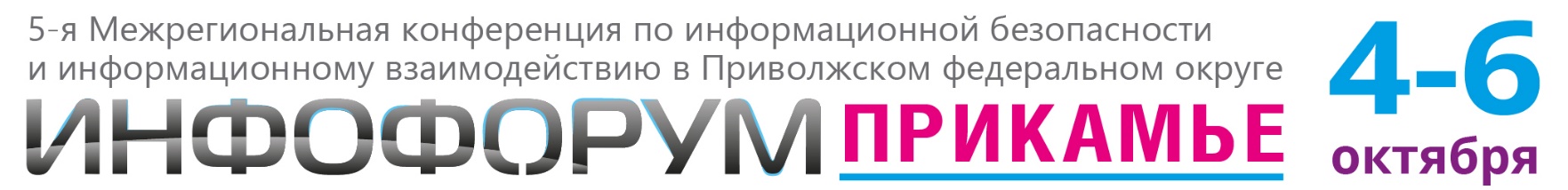 Специальное предложение для компаний Пермского края по участию в 5 Межрегиональной конференции по информационной безопасности и информационному взаимодействию «Инфофорум-Прикамье»Пакет «Участник выставки»**С оформлением 60 000 руб. Предоставляется:Стандартное рабочее место (4 кв.м.):Фоновая панель: ширина 2 м, высота 3 м;Тумба: ширина 60см, глубина 40 см, высота 105 см;Барный стул (цвета на выбор: бежевый, черный, зеленый).Оформление:Брендирование фоновой панели (печать по согласованному с заказчиком макету).Брендирование тумбы (печать по согласованному с заказчиком макету).Плазма 50 дюймов на стойке - 1 шт.Дополнительный барный стул (по запросу).Без оформления 30 000 руб. Предоставляется:Стандартное рабочее место (4 кв.м.):Фоновая панель: ширина 2 м, высота 3 м;Тумба: ширина 60см, глубина 40 см, высота 105 см;Барный стул (цвета на выбор: бежевый, черный, зеленый).Пакет «Участник деловой программы»**Стоимость 60 000 руб.Предоставляется:Выступление на тематической сессии конференции (10 минут);Участие двоих представителей компании в конференции:- Деловой ужин 04 октября;- Пленарная и тематические сессии 05 и 06 октября;- Обед 05 октября;** Дополнительный пакет маркетинговых опцийСтоимость 25 000 руб.Предоставляется:Вложение печатных рекламных материалов в папки участников: один материал формат до А4 не более 12 листов;Размещение логотипа компании:- в печатной программе конференции- на баннере с наименованием конференции в зоне регистрации;- на официальном сайте конференции- в информационных рассылках по базе Инфофорума (более 8 тыс. адресов)Размещение информации о компании в электронном каталоге участников;Размещение рекламных материалов компании в «Цифровом пакете участника».Участие в качестве слушателя Бесплатно (для компаний, зарегистрированных в Пермском крае)Предоставляется:Участие в пленарном заседании;Участие в тематических сессиях.